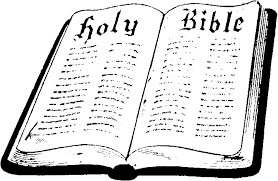 In Class WorksheetSession 91 & 2 Timothy and TitusIn Ten Words or Less:	1 Timothy – Pastors are taught how to conduct their lives and churches.	2 Timothy – The apostle Paul’s final words to a beloved coworker.	Titus – Church leaders are instructed on their lives and teaching.	Know Your Bible, pages 81-83Category:  Pastoral EpistlesEdie’s Personal Applications:This passage became my teaching philosophy:2 Timothy 2:23-26 (middle of page 6) – 23Don’t have anything to do with foolish and stupid arguments, because you know they produce quarrels.  24And the Lord’s servant must not quarrel; instead, he must be kind to everyone, able to teach*, not resentful.  25Those who oppose him he must gently instruct, in the hope that God will grant them repentance leading them to a knowledge of the truth, 26and that they will come to their senses and escape from the trap of the devil, who has taken them captive to do his will.  (NIV)  These passages helped me know how to petition the leadership of my sending churchwhen I was raising my support in 1976:1 Timothy 5:17-18 (bottom of page 3) – 17The elders who direct the affairs of the church well are worthy of double honor, especially those whose work is preaching and teaching.  18For the Scripture says, “Do not muzzle the ox while it is treading out the grain,” and  “The worker** deserves his wages.”  (NIV)Luke 10:5-7a – 5When you enter a house, first say, “Peace to this house.”  6If a man of peace is there, your peace will rest on him; if not, it will return to you.  7Stay in that house, eating and drinking whatever they give you, for the worker** deserves his wages.  (NIV)  *Strong’s # 1317 did-ak-tik-os’  apt to teach (This phrase is just one word in the Greek.)**Strong’s # 2040 er-gat’-ace  a toiler; figuratively, a teacher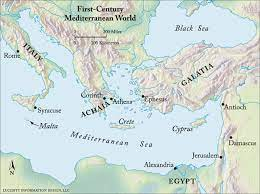 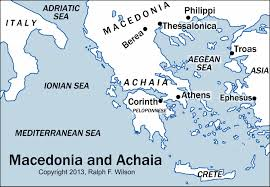 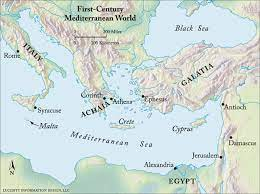 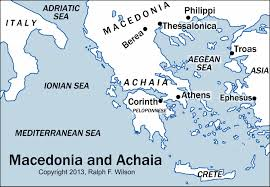 